PERUMUSAN RENCANA STRATEGIS DALAM UPAYA PENCAPAIAN MUTU PENDIDIKAN DI SD ALAM BUKIT AKASIAKABUPATEN SUMEDANGJURNAL TESISUntuk Memenuhi Salah Satu Syarat Guna Memperoleh Gelar Magister ManajemenPada Program Studi Magister Manajemen Konsentrasi Manajemen PendidikanOLEH :TRIANI MUSTIKA SUCIATINPM: 188020036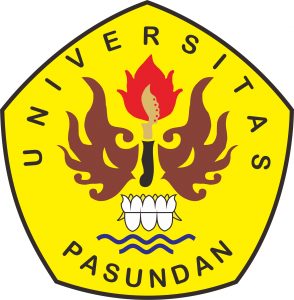 PROGRAM MAGISTER MANAJEMEN FAKULTAS PASCASARJANA UNIVERSITAS PASUNDANBANDUNG2022ABSTRAKPeraturan Pemerintah No. 57 tahun 2021 sebagai perubahan atas Peraturan Pemerintah No. 13 tahun 2015 menyatakan bahwa pendidikan nasional yang bermutu merupakan fondasi pembangunan sumber daya manusia yang unggul dan mampu secara proaktif menjawab tantangan zaman yang terus berubah. Untuk mewujudkan sistem pendidikan nasional yang bermutu, diperlukan Standar Nasional Pendidikan yang menjadi pedoman dasar bagi penyelenggaraan pendidikan. Standar Nasional Pendidikan meliputi kriteria minimal tentang berbagai aspek pendidikan yang harus dipenuhi oleh penyelenggara dan satuan pendidikan. Berdasar pada hal tersebut SD Alam Bukit Akasia Kabupaten Sumedang berupaya untuk memenuhi 8 Standar Nasional Pendidikan dalam rangka pencapaian mutu pendidikan dengan menggunakan analisis SWOT. Penelitian ini menggunakan pendekatan kualitatif metode deskriptif dengan tujuan untuk memberikan gambaran kondisi nyata lingkungan eksternal ataupun lingkungan internal pada lokus penelitian. Data diperoleh menggunakan teknik wawancara, observasi dan dokumentasi. Sumber data diperoleh dari beberapa informan, yakni, ketua yayasan, bendahara yayasan, pengurus koordinator wilayah (korwil), kepala sekolah, guru, tata usaha, tenaga kebersihan, komite sekolah, orangtua siswa dan siswa. Hasil penelitian ditemukan adanya kesenjangan/gap antara kondisi pendidikan nyata dalam pemenuhan 8 Standar Nasional Pendidikan. Hasil analisis data menggunakan Matrik EFAS/IFAS dan Matrik SWOT, ditemukan strategi-strategi yang diharapkan dapat mengatasi kesenjangan. Strategi dilaksanakan melaluui sebuah program kegiatan yang akan dicapai secara bertahap dan memiliki target pencapaian. Hasil pencapaian berupa Rumusan Rencana Strategis Tahun 2022-2027. Target pencapaian program peneliti sajikan dalam bentuk persentase pertahun sehingga tujuan pemenuhan 8 Standar Nasional Pendidikan dalam rangka pencapaian mutu pendidikan tercapai 100% dalam kurun waktu 5 tahun.Kata Kunci: Standar Nasional Pendidikan, Mutu Pendidikan, Rencana Strategis, Analisis SWOTABSTRACTThe 57rd Government Regulation issued in 2021 as the revision of the 13th Government Regulation issued in 2015 states that quality national education is the foundation for the development of superior human resources and can proactively respond to the challenges of a changing era. To realize a quality national education system, National Education Standards are needed which are the basic guidelines for the implementation of education. National Education Standards include minimum criteria regarding various aspects of education that must be met by education providers and units. Based on this, SD Alam Bukit Akasia, Sumedang Regency seeks to meet 8 National Education Standards in the context of achieving quality education by using a SWOT analysis. This study uses a qualitative descriptive method to give an overview of the real conditions of the external or internal environment at the research locus. Data were obtained using interview, observation, and documentation techniques. Sources of data were obtained from several informants, namely, the chairman of the foundation, the treasurer of the foundation, the regional coordinator, school principals, teachers, administration, cleaning staff, school committees, parents, and students. The results of the study found that there was a gap between the conditions of real education in fulfilling the 8 National Education Standards. The results of data analysis using the EFAS/IFAS Matrix and the SWOT Matrix found strategies that are expected to address the gap. The strategy is implemented through a program of activities that will be achieved in stages and has an achievement target. The achievement results are in the form of the 2022-2027 Strategic Plan Formulation. The research program achievement targets are presented in the form of a percentage per year so that the goal of fulfilling the 8 National Education Standards in the context of achieving the quality of education is achieved 100% within 5 years.Keywords: National Education Standards, Education Quality, Strategic Plans, SWOT Analysis